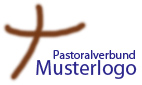  Was muss ich tun? Was muss ich beachten? Weitere Informationen:Eine Vorlage für das Pfarramtliche Zeugnis ist im KMW unter Formulare zu finden. Es kann jedoch auch ein eigenes Musterschreiben verwendet oder ein formloses Schreiben erstellt werden.Hinweise zur Erteilung von Referenzen siehe KA 2014 Nr. 168ChecklisteChecklisteTätigkeitenerledigtAntrag auf Ausstellung eines Pfarramtlichen Zeugnisses entgegennehmen (persönlich, telefonisch oder schriftlichggfs. Daten des Antragstellers/der Antragstellerin notierenDaten im Kirchlichen Meldewesen (KMW) prüfenFamilienbild (KMW) ausdruckenAntrag und Familienbild dem Pfarrer vorlegenggfs. Gesprächstermin für Pfarrer und Antragsteller/in vereinbarenHinweise für die Erstellung des Pfarramtlichen Zeugnisses vom Pfarrer entgegennehmenPfarramtliches Zeugnis im KMW erstellen, Mitteilungen des Pfarrers einarbeiten und Pfarramtliches Zeugnis ausdruckenPfarramtliches Zeugnis dem Pfarrer zur Unterschrift vorlegen (keine Delegation möglich)Pfarramtliches Zeugnis herausgeben oder versendenAbgesprochenes Vorgehen zu diesem Arbeitsbereich:Abgesprochenes Vorgehen zu diesem Arbeitsbereich:1.2.3.4.5.6.